Муниципальное общеобразовательное учреждениесредняя общеобразовательная школа №28имени А.А.СурковаМетодическая разработкаВнеурочная деятельностьв контексте литературного наследия родного краяучитель русского языка и литературыМОУ СОШ №28 имени А.А.СурковаЗеленкова Екатерина Владимировна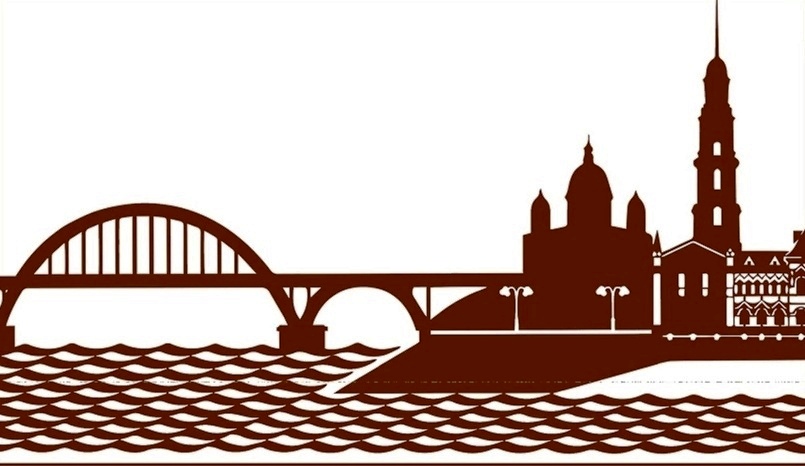 Рыбинск, 2021СОДЕРЖАНИЕСтр. ВВЕДЕНИЕЦелью современного образования является развитие личностных качеств обучающегося,  его способностей, формирование у ученика активной творческой жизненной позиции. Особая роль в развитии данной характеристики в условиях внедрения обновленного  стандарта отводится именно внеурочной деятельности. Внеурочная деятельность –неотъемлемая частью образовательного процесса. В ее рамках осуществляются такие направления формирования личности обучающихся, как: духовно-нравственное, общеинтеллектуальное, общекультурное, спортивно-оздоровительное, социальное. Следует признать, что в многообразии видов внеурочной деятельности особое место занимает краеведение. И это далеко не случайно. «Краеведческое направление во всех сферах деятельности занимается воспитанием любви к своему родному краю, развитием интереса к познанию нового, формированием практических умений и навыков, способствует фундаментальному освоению окружающего пространства, природы и общества на местном материале. В процессе краеведческой работы родной край выступает как объект познания и источник гражданско-патриотического воспитания, нравственного обогащения, целенаправленного вовлечения обучающихся в различные сферы поискового, исследовательского характера, общественно-полезной и общественно-массовой работы» [13, 185].Какие педагогические средствав современных условиях модернизации образования в применении системно-деятельностного подхода к внеурочной литературно-краеведческой деятельности в основной  школе являются наиболее эффективными?Актуальность предлагаемой темы объясняется общим состоянием культуры в России, отмеченным снижением духовного уровня представителей современного общества. Именно традиция «серьезного чтения» формировала культурную атмосферу нашей страны и определяла вектор ее исторического развития. Восстановление духовно-нравственного потенциала страны возможно через активизацию внимания общества к содержанию и форме литературного образования. Для лучшего достижения результатов необходимо изучить возможности литературного краеведения и его способности к организации местного культурного пространства в условиях глобализации.Цель: на основе теоретического анализа заявленной проблемы представить эффективные формы организации литературно-краеведческих мероприятий с обучающимися на уровне основного обшего образования во внеурочной деятельности. В соответствии с поставленной целью работы  были определены следующие задачи: Рассмотреть место и значение внеурочной деятельности в образовательной системе современной школы.Выявить особенности краеведения как вида внеурочной деятельности. Определить потенциал региональной литературы в вопросе духовно-нравственного и патриотического воспитания. Изучить современные формы и виды литературно-краеведческой деятельности. Определить  значение литературного краеведения для формирования познавательных способностей школьников. Сформулировать этапы проектирования современного внеурочного занятия. Определить наиболее продуктивные педагогические технологии, используемые во внеурочной деятельности..Изучить особенности проектной и исследовательской деятельности обучающихся на предметах филологического цикла. Отметить значимость использования цифровых образовательных ресурсов в контексте изучаемого вопроса Охарактеризовать образовательный потенциал провинции.Для решения поставленных задач использованы следующие методы:	‒ теоретического исследования (анализ исследуемой проблемы на основе изучения научно-методической литературы, образовательных стандартов, программ и т.д.);‒ эмпирического исследования (анализ документальной основы, наблюдение за деятельностью школьников и учителей, анализ краеведческой деятельности).Теоретическая значимость исследования состоит в том, что его основные выводы и результаты вносят вклад в дальнейшее развитие теории духовно-нравственного воспитания: позволяют углубить научно-методические представления о педагогических возможностях и условиях совершенствования активных форм внеурочной деятельности; расширяют представления о сфере применения потенциала литературного наследия родного края для достижения образовательных результатов, заявленных в ФГОС.Практическая значимость работы определяется тем, что представленный комплекс педагогических возможностей культурно-образовательной среды региона способен сыграть конструктивную роль в создании единого образовательного пространства провинциального города; ориентирует историко-краеведческую работу на решение задач гражданского, патриотического и нравственного воспитания.ГЛАВА I. ТЕНДЕНЦИИ ИЗУЧЕНИЯ КРАЕВЕДЕНИЯ 
В ОБРАЗОВАТЕЛЬНОМ ПРОЦЕССЕ СОВРЕМЕННОЙ ШКОЛЫ«Понять литературу, не зная мест, где она родилась,не менее трудно, чем понять чужую мысль,не зная языка, на котором она выражена».Д.С. Лихачев.Краеведение как вид внеурочной деятельностиПод внеурочной деятельностью понимается образовательная деятельность, осуществляемая в формах, отличных от классно-урочной, и направленная на достижение планируемых результатов освоения основной образовательной программы. Внеурочная деятельность объединяет все виды деятельности школьников, кроме учебной, в которых возможно и целесообразно решение задач воспитания и социализации обучающихся.Внеурочная деятельность является обязательной и реализуется в таких формах, как: кружки, художественные, культурологические, филологические, хоровые студии, сетевые сообщества, краеведческая работа, школьные научные общества, конференции, олимпиады, школьные спортивные клубы и секции, военно-патриотические объединения, соревнования, экскурсии, поисковые и научные исследования и др. формы.Краеведение является одним из видов внеурочной деятельности. История родного края, его природа, культура – важная основа для воспитания человека, искренне любящего и знающего свою страну. Внеурочная деятельность краеведческого направления предоставляет широкие возможности для использования самых разнообразных форм и методов, тем самым выполняет основные положения воспитания и социализации, определенные Федеральными государственными образовательными стандартами  (ФГОС, 2021) и Рабочей программой воспитания.Схема 1Интеграция краеведческой деятельности в образовательный процесс современной школы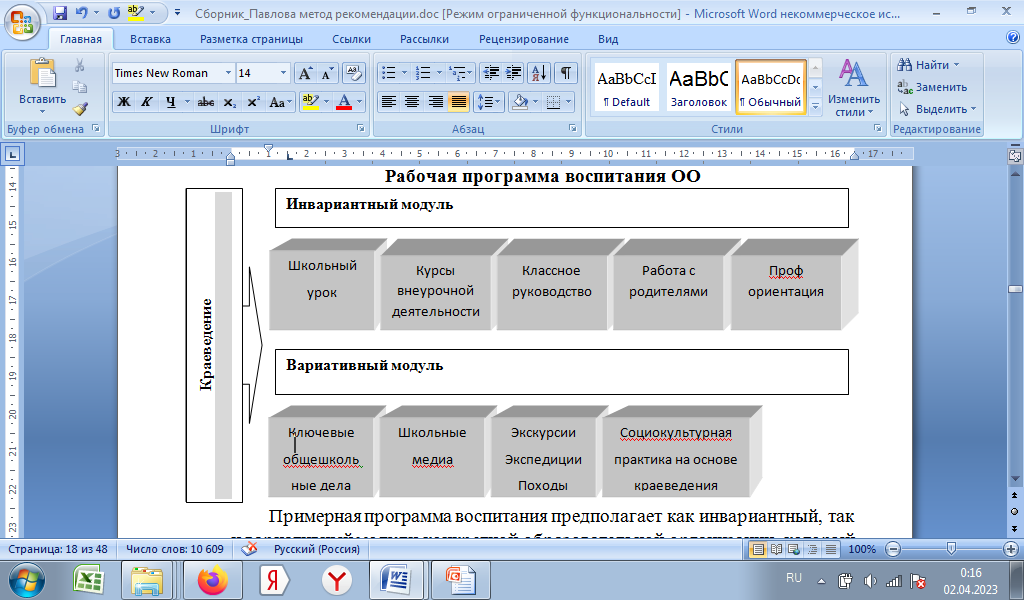 Понятие «краеведение» является, безусловно, интегрированным, включающим в себя всестороннее изучение родного края в следующих основных направлениях: экологическом, историческом, географическом, литературном. Последнее видится нам особенно перспективным в контексте организации внеурочной деятельности школьников.1.2. Региональная литература как ресурс духовно-нравственного 
и патриотического воспитания  обучающихсяЛитературные произведения являются важным элементом культуры любого цивилизованного народа. Литература отражает не только определенную историческую ситуацию, но и общественное сознание, настроение, характерные для того или иного периода развития. Кроме этого, литература воспроизводит и сам портрет народа. Литературу, выражающую народный дух, принято называть «народной». Существует еще и другая литературная градация. Территория любого государства состоит из нескольких регионов, отличающихся друг от друга рельефом, климатом, бытовым укладом, социальной средой и др. Произведения, созданные в одной местности и отразившие ее уникальность, принадлежат к региональной литературе.Фундаментальные работы по изучению национальной и региональной литературы в отечественной науке появились относительно недавно (в последней четверти XX века). Локально же местный материал давно используется педагогами, так как занятия литературным краеведением являются важным источником патриотическою воспитания обучающихся, расширения их жизненного кругозора. Мы представляем историю своей страны и мира исключительно по глобальным историческим событиям, зачастую совершенно не зная об исторических событиях родного города, о судьбах малоизвестных, но тем не менее великих людей, сыгравших важную роль в истории. Таким образом, введение краеведческого компонента раскрывает школьникам неразрывную связь, единство истории нашего города, конкретной области с историей страны, позволяет почувствовать причастность к ней каждой семьи и ощутить себя наследниками лучших традиций родного края. Любовь к слову, способность понимать глубинные смыслы региональных текстов постепенно сливается с чувством любви к малой Родине, что неизменно перерастает в глубокие патриотические убеждения и формирование высоких нравственных убеждений.1.3. Современные  формы и виды литературно-краеведческой деятельностиФормы и виды внеурочной и внеклассной работы по литературному краеведению разнообразны: внеурочные занятия, очные и заочные экскурсии, литературные гостиные, конкурсы чтецов, создание проектов, научно-практические конференции, «литературные суды», выставки, линейки и др. Учителя русского языка и литературы средней школы №28 имени А.А.Суркова принимают активное участие под руководством кандидата педагогических наук Павловой И.С. в инновационной и экспериментальной деятельности муниципального и регионального уровней. Работа в режиме площадки муниципального инициативного проекта "Рыбинск – мой город родной" (МИПр, соисполнитель, приказ Департамента образования Администрации ГО г.Рыбинск Ярославской области № 053-01-09-404 от 02.12.2020, http://ioc.rybadm.ru/innov/rip301.php) позволила рассмотреть изменение подходов к организации современного образовательного процесса на основе литературного краеведения.В ходе работы в составе авторского коллектива МИПр была проведена следующая работа:изучены возможности использования краеведческого материала историко-литературной направленности в примерных рабочих программах основного общего образования предмета «Родная литература (русская) 5-9 классы»;разработана модульная программа внеурочной деятельности общекультурной направленности «Рыбинск мой город родной», направленная на достижение результатов освоения основной образовательной программы ООО ФГОС;составлены учебно-методические рекомендации и электронный сборник практических материалов для организации внеурочной деятельности на основе литературного краеведения (технологические карты учебных занятий, внеурочных мероприятий, тематика проектов, аннотация интерактивных ресурсов со ссылками (например, квест-игры и проектные литературные экспедиции «В доме купца», «Один день из жизни бурлацкой артели», «Вслед за зимогорами» и др.);оформлено интерактивное приложение «Рыбинск литературный» на муниципальном событийном календаре «Рыбинск на пути к 950-летию» (Неделя детской книги, Историки, краеведы, публицисты о городе Рыбинске, Литературная карта Рыбинского края, Почётные жители города Рыбинска-литераторы, Школа литературного имени, КиноРыбинск) https://sites.google.com/view/kalendar-ioc/%D1%80%D1%8B%D0%B1%D0%B8%D0%BD%D1%81%D0%BA-%D0%BB%D0%B8%D1%82%D0%B5%D1%80%D0%B0%D1%82%D1%83%D1%80%D0%BD%D1%8B%D0%B9- обновлено содержание Литературной карты г.Рыбинска, которая в настоящее время активно используется учителями в рамках предмета «Родная литература (русская)»https://sites.google.com/site/rybinskliteraturnyjсоздан литературно-краеведческий контент на ресурсе Облако.mail.ru (собраны тексты произведений для анализа, историко-литературные документы, фильмы, песни о родном городе, интересная познавательная информация);рассмотрены ресурсные возможности образовательных и культурно-просветительских организаций г.Рыбинска для обогащения образовательного социокультурного пространства (перечень культурно-исторических ресурсов музеев, библиотек г.Рыбинска и Ярославской области);апробированы современные формы организации внеурочной деятельности по литературе на основе краеведения (игровые и проектные задания интерактивного приложения «Рыбинск литературный» на муниципальном событийном календаре «Рыбинск на пути к 950-летию»; муниципальная сетевая краеведческая игра школьников «Вслед за зимогорами: третий сезон»; литературно-краеведческая квестория «Вслед за зимогорами», межшкольная сетевая игра «Дорогами Л.Ошанина» и др.)Как показали результаты деятельности МИПр, в настоящее время современные виды и формы деятельности, предложенные Павловой И.С. (таблица 1) на основе особенностей использования материалов литературного краеведения, приобретают социокультурную направленность.Таблица 1Современные виды и формы деятельностиСледует отметить, что внеурочная деятельность, в отличие от урочной, обеспечивает  достаточную педагогическую  свободу учителю в выборе форм и видов организации занятий, что позволяет достигать всех поставленных задач.Виртуальные экскурсии, интерактивные игры, веб-квесты, интернет-проекты – самые эффективные формы. Интерес к ним проявляют и учителя, и ученики, и заинтересованные социальные партнёры. Преподаватели СОШ №28 стали призёрами муниципального сетевого конкурса «Рыбинск: большая и малая история», регионального конкурса проектов «Нескучно о русской классике». Приняли участие в разработке материалов для литературно-краеведческой квестории «Вслед за зимогорами», представленной на праздновании 950-летия со дня основания г. Рыбинска в августе 2021 года.1.4. Значение литературного краеведения для формирования познавательных способностей школьниковПод формированием познавательного интереса в педагогике понимается усовершенствование приемов и методов, которые обеспечивают активную, самостоятельную теоретическую и практическую деятельность учеников на всех ступенях образовательного процесса [9; 145]. Действенность какого-либо метода определяется успешностью приобретения учениками знаний, умений и навыков, а также формированием их познавательных способностей в общей системе универсальных учебных действий  (схема 2). Схема 2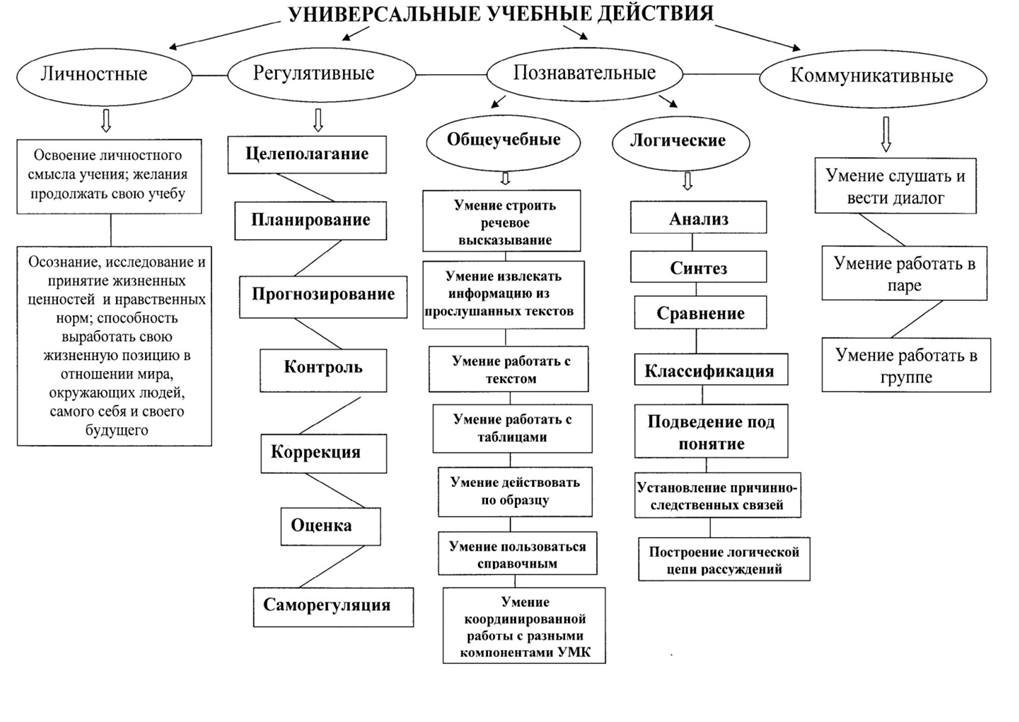 Краеведческий компонент видится нам особо важным для мотивации обучающихся, формирования реальной заинтересованности в предмете, так как его наличие делает любое занятие более «живым», а потому и особо потенциальным в вопросе формирования познавательных способностей школьников.Богатейшее наследие писателей и поэтов Ярославской земли, «темные» места в некоторых вопросах – все это представляет неисчерпаемый запас материала для организации проектной и исследовательской деятельности обучающихся. В свою очередь, эта работы способствует развитию памяти, восприятия, воображения, внимания, таким образом, литературное краеведение оказывает огромное влияние на развитие гибких навыков и  формирование компетенций XXI века. ГЛАВА II. ПЕДАГОГИЧЕСКИЕ СРЕДСТВА ОРГАНИЗАЦИИ ВНЕУРОЧНОЙ ДЕЯТЕЛЬНОСТИ НА ОСНОВЕ ЛИТЕРАТУРНОГО КРАЕВЕДЕНИЯ2.1. Проектирование современного внеурочного занятияНесмотря на то, что внеурочная деятельность является деятельностью, осуществляемой в формах, отличных от классно-урочной, при проектировании любого современного внеурочного занятия учитываем общепедагогические требования:- четкое и однозначное определение целей и задач с учетом специфики и возможностей обучаемых;- обеспечение условий для полноценной учебной активной деятельности (мотивация, учебная ситуация, рефлексия);- оптимизация содержания с учетом социальных и личностных потребностей обучаемых;- творческий подход к формированию деятельностной структуры учебного занятия;- использование продуктивных педагогических технологий, разнообразных видов, форм и методов совместной деятельности учеников и педагога;- сочетание различных форм коллективной деятельности и самостоятельной работы обучаемых;- обеспечение оперативной обратной связи, действенного контроля и управления на всех этапах занятия;-связь содержания занятия с жизнью, продуктивной общественнозначимой деятельностью, личным опытом обучаемых; - использование актуальных достижений науки, передовой педагогической практики при проектировании и реализацииучебного занятия. Процесс проектирование внеурочного занятия включает в себя следующие этапы:-  определение целей, задач занятия, его места в учебном курсе;- выбор значимого содержания, соответствующего возрасту обучающихся, доступного, интересного, значимого для детей; - определение формы проведения занятия, формата (индивидуальная, фронтальная, групповая), структуры занятия, его композиционных особенностей, методов реализации;-  определение формы оценочной деятельности и рефлексии (схема 3).Схема 3Следует отметить, что процесс проектирования современного внеурочного занятия, с одной стороны, является полем для педагогического творчества, с другой, требует строгого соблюдения всех условий и этапов активной деятельности для обеспечения планируемых результатов занятия (таблица 2). Таблица 2Системно-деятельностный подход в организации внеурочного занятияВ Приложении 1 представлена технологическая карта внеурочного занятия «Сведет нас к Рыбинску любовь: образ родного города в творчестве Л.М. Марасиновой» и таблица вопросов по оценке результативности внеурочного занятия, в которой учитываются принципы реализации системно-деятельностного подхода ФГОС, 2021 (приложение 6).2.2. Продуктивные педагогические технологииВ работе мы не раз уже отмечали, что сегодня учитель перестает быть вместе с учеником носителем «объективного знания», которое он пытается передать ученику. Его главной задачей становится реализация системно-деятельностного подхода, мотивация учеников на проявление инициативы и самостоятельности в открытии новыхзнаний, поиск способов применения этих знаний при решении различных проблемных задач и задач практико-ориентированной направленности.На этапе поиска решения учитель побуждает учеников выдвинуть и проверить гипотезы, т.е. обеспечивает «открытие» знаний путем проб и ошибок. Таким образом, в решении задачи создания развивающей образовательнойсреды огромное значение приобретают современные педагогические технологии.В отечественной педагогической литературе, как справедливо отмечают многие современные дидакты (В.П. Беспалько, Б.Т. Лихачев, М.В. Кларин, Г.К. Селевко), в понимании и употреблении термин «педагогическая технология» существуют разночтения. Кроме того, в российской и зарубежной педагогике на сегодняшний день не существует и общепринятой классификации образовательных технологий. В условиях реализации требований системно-деятельностного подхода ФГОС общего образования наиболее актуальными и достаточно полно представленными в научной литературе на сегодняшний день становятся следующие технологии: информационно-коммуникационная технология, технология развития критического мышления, проектная технология, технология развивающего обучения, здоровьесберегающие технологии, технология проблемного обучения, игровые технологии, модульная технология, технология мастерских, кейс-технология, технология интегрированного обучения, педагогика сотрудничества, технологии уровневой дифференциации и др.Шаталова Е.А.выделяет наиболее востребованные именно во внеурочной деятельности технологии: технология «Дискуссии» (во всем многообразии форм: «Круглый стол», «Дебаты», «Заседание экспертной группы» и др.), коллективное творческое дело, технология решения изобретательских задач, технология проектной деятельности учащихся,информационно-коммуникационные технологии, технология формирования социальных компетенций, организационно-деятельностная игра, квест-технология [17; 47].Примером коллективного творческого дела вполне могут служить торжественные линейки, сценарий которых именно в рамках внеурочной деятельности разрабатывают страшеклассники для первоклассников. Данное мероприятие входит в циклограмму воспитательной работы школы и проводится ежегодно в рамках празднования рождения 
А.А. Суркова, поэта-фронтовика, чье имя носит школа (Приложение 2). В деятельности  средней школы №28 имени А.А.Суркова успешно апробированы также   субъектно-ориентированные технологии: технология проектной деятельности и квест-технология. Особенного внимания заслуживает последняя, так как обладает неоспоримым потенциалом для формирования универсальных учебных действий: личностных, познавательных, регулятивных.«Квест – один из способов построения сюжета-путешествия персонажей к определенной цели через преодоление трудностей» [17; 145]. В образовательном процессе квест – специальным образом организованный вид исследовательской деятельности для выполнения которой обучающиеся осуществляют поиск информации по указанным адресам, включающий и поиск этих адресов или иных объектов, людей, зданий и пр. Организованы квесты могут быть как в замкнутом помещении (школа, библиотека, музей), так и н местности. Данная технология позволяет решить образовательные задачи (организация индивидуальной и групповой деятельности, выявление умений и способностей работать самостоятельно), развивающие задачи (развитие интереса к предмету, творческих способностей, формирование навыков исследовательской деятельности), воспитательные задачи (воспитание личной ответственности за выполнение задания, воспитание уважения к культурным традициям, истории края, здоровьесбережение и здоровьесозидание)Опыт проведения квеста в пространстве городской среды  представлен в Приложении 3.2.3. Проектная и исследовательская деятельность обучающихся на предметах филологического циклаВ требованиях к профессиональной компетентности педагогических работников образовательных организаций обозначена одна из основных компетенций – владение современными инновационными технологиями, а именно проектной технологией. Проектирование выступает универсальным средством развития личности, и его применение целесообразно в педагогических целях  в работе с обучающимися в условиях школы. Проектная деятельность тесным образом связана с исследовательской. Под ней понимается деятельность школьников, связанная с решением творческой исследовательской задачи с заранее неизвестным решением и предполагающая наличие основных этапов, характерных для исследования в научной сфере: постановку проблемы, изучение теории, посвященной данной проблематике, подбор методик исследования и практическое овладение ими, сбор собственного материала, его анализ и обобщение, собственные выводы. Основой школьного исследования выступает учебный момент. Это означает, что его главной целью является развитие личности обучающегося, а не получение объективно-нового результата, как собственно в науке. Если в науке главной целью является производство новых знаний, то в образовании целью исследовательской деятельности школьников является приобретение обучающимися функционального навыка исследования как универсального способа освоения действительности, развитии способности к исследовательскому типу мышления, активизации личностной позиции учащегося на основе приобретения субъективно новых знаний. Помимо исследовательской деятельности всем вышеперечисленным задачам современной школы может служить и проектное обучение. В зависимости от объекта исследования Вишневецкая Г.В. [2] ученические работы по литературе разделяет  на следующие виды:- работы,  в которых проводится анализ текста художественного произведения с цельювыявления его художественного своеобразия, особенностей авторского стиля, мастерства писателя, типологии образов (например, «Мотив пути в лирике Л.И.Ошанина»);- работы, в которых разрешение поставленной проблемы осуществляется на основе сравнения двух или нескольких произведений. Проблемы могут носить различный характер: теоретико-литературный, мировоззренческий, эстетический, культурологический(например, «Учение о доминанте А.А. Ухтомского и творчество Ф.М. Достоевского);- работы, предполагающие интеграцию литературы и истории, философии, лингвистики, приучающие ученика видеть общность гуманитарных знаний, осваивать разные методологические подходы к анализу явлений искусства и жизни (например, «Образ города в поэзии Л. Марасиновой»);- работы, посвященные изучению жизни и творчества писателей, чьи судьбы связаны с историей города, области (например, «Пришвин и Ярославский край»).В процессе выполнения исследования или проектной работы по литературе школьники развивают читательскую компетенцию (так как в ходе выполнения работы ученики расширяют свой терминологический аппарат, делают все новые и новые понятия инструментами своего исследования), а кроме того, анализируемый текст или литературное явление осмысливается в историко-литературном процессе.В Приложении 4 представлен фрагмент проекта, выполненного ученицами 7 класса МОУ СОШ № 28 имени А.А. Суркова на тему «Волжский текст Некрасова», в Приложении 5 - визитная карточка проекта, над которым работал классный коллектив 8 класса этой же образовательной организации  в течение 2021-2022 учебного года.2.4. Цифровые образовательные ресурсы в контексте организации внеурочной деятельности по литературному краеведениюВ современном обществе наибольшую популярность в работе современного учителя приобретают цифровые образовательные ресурсы (ЦОР), что «обусловлено не только тенденциями технологизации образовательного пространства…, но и неуклонным ростом объема обязательной для усвоения и упорядочения обучающимся информации, необходимостью быстрого поиска им ответа на поставленный вопрос» [5].Вариант классификации применяемых в нашей практике платформ и ЦОР представлен в схеме 4.Схема 4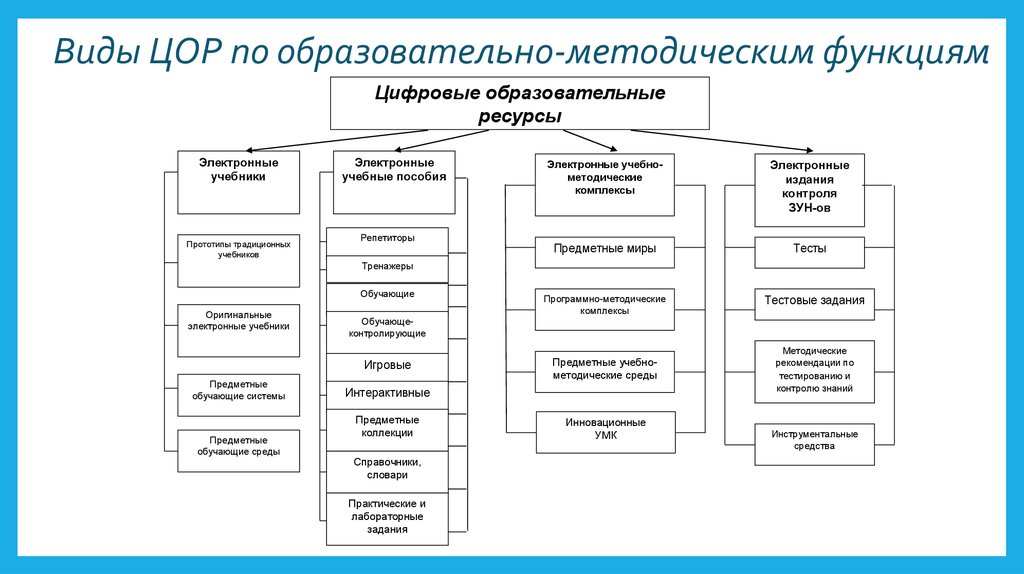 В практике работы ЦОР используем как инструмент для индивидуального и группового изучения материала. Школьники могут сами научится создавать интерактивные задания и тесты как самостоятельно, так и в парах, что, в свою очередь, способствует совершенствованию у обучающихся коммуникативных навыков, а также профессиональному самоопределению школьников, которые в будущем хотят связать свою жизнь с профессией педагога.Особенно востребованными ЦОР оказались в 2020 году в связи с необходимостью организации дистанционного обучения. Именно в период с марта по май нами были разработаны 90 видеоуроков, размещенных на видеохостинге Ютуб (https://www.youtube.com/channel/UCbfTtZbST6jlsDCr5BD21xw). Если тема была интересна широкому кругу пользователей, например ученикам 10 класса, «Сны Родиона Раскольникова», то доступ к видео был открыт, если видео было адресовано определенному классу, например, разбор ошибок к контрольной работе по русскому языку в 7 классе, то доступ к видео имели только ученики, получившие ссылку.Отдельно стоит отметить платформы LearningApps, Learnis, позволяющие учителю с минимальными временными затратами создать разнообразные мультимедийные упражнения, викторины, образовательные квесты. Так, именно на платформе LearningApps под моим руководством учащимися 8 класса в рамках работы над коллективным проектом «Жизнь и творчество А.А. Суркова» была разработана  интерактивная викторина (https://learningapps.org/display?v=p6i1f1u0t22).Средняя школа № 28 стала участником регионального проекта «Цифровая образовательная среда 2019-2024», в рамках которого в кабинете русского языка и литературы появились 15 ноутбуков, что позволяет использовать цифровые технологии практически на каждом внеурочном занятии, обеспечивая интерактивность взаимодействия субъектов образовательного процесса, и повышает продуктивность образования в целом.2.5. Образовательная среда провинцииВ исследовании «Педагогические возможности культурно-образовательной среды провинциального города России в духовно-нравственном воспитании учащихся» 
М.А. Харламова отмечает: «являясь ближайшим окружением человека, традиционная для провинциального русского города среда объективно заключает в себе значительные педагогические возможности для духовно-нравственного становления личности. Их актуализация особенно важна для детей школьного возраста, являющегося оптимальным периодом интериоризации социальных и культурных смыслов повседневного мира. Таким образом, сегодня в связи с усложнением процессов социализации личности использование возможностей культурно-образовательной среды в духовно-нравственном воспитании учащихся становится актуальной социально-педагогической задачей» [15].Культурно-образовательная среда Ярославии характеризуется сочетанием типичных для провинциальных городов России черт с традициями и культурными особенностями, обусловленными древней историей края. Культурно-образовательная среда региона характеризуется богатством и самобытностью духовно-культурного наследия, связанного с жизнью и творчеством выдающихся мыслителей, ученых, общественных и религиозных деятелей, представителей литературы и искусства, а также развитой сетью образовательно-просветительных учреждений, играющих важную социально-педагогическую роль в жизни города.При проведении литературно-краеведческих мероприятий активно взаимодействуем с современными центрами образовательного краеведения - кафедрой регионоведения и туризма исторического факультета ЯрГУ им. П.Г.Демидова, Ярославским центром регионального литературоведения Института филологии и культуры ЯГПУ им. К.Д.Ушинского. Продуктивно используем ресурсы музеев, музейных экспозиций, посвященных нашим знаменитым землякам, материалы которых являются мощным средством формирования у детей и молодежи базовых национальных ценностей, составляющих основу личности гражданина России.Доступно для организации занятий информационное пространство региональных сайтов «Ярославский край с древнейших времен до начала XX века» (http://www.yaroslavskiy-kray.com/, рук.д.и.н., профессор Иерусалимский Ю.Ю.), «Деметра/Ярославика» – краеведение в Ярославской области (demetra.yar.ru, поддержка Ярославская областная универсальная научная библиотека имени Н.А. Некрасова), История и краеведение Ярославля и области (https://yarportal.ru/forum36.html) и др. 1 ноября 2019 года открыто Муниципальное автономное учреждение городского округа город Рыбинск «Туристско-информационный центр», который активно развивает туристическое пространство г. Рыбинска (https://visitrybinsk.ru/).Ярославской областной Думой принят Закон «О праздниках и памятных датах Ярославской области» (23.12.2014), который в целях развития традиций патриотизма, любви к своему Отечеству, уважения к чести, доблести и мужеству предыдущих поколений установил знаковые личности и события для истории России и Ярославской области. Подпрограмма «Воспитание и развитие молодого гражданина Рыбинска в муниципальной системе образования» (Муниципальная программа «Развитие муниципальной системы образования в городском округе город Рыбинск», принятая постановлением Администрации городского округа г.Рыбинск №2342 от 04.09.2019) позволяет включать в реализацию проектов и программ гражданско-патриотического воспитания всех учащихся СОШ №28 имени А.А.Суркова. Таким образом, следует признать, что провинция отвечает всем условиям, в которых происходит воспитание, обучение и развитие человека, то есть в полной мере может считаться полноценной образовательной средой, что подтверждает таблица результативности участия обучающихся в мероприятиях краеведческой направленности (приложение 6).ЗАКЛЮЧЕНИЕВ настоящем важно осознавать, что «именно на регионы, провинциальную культуру направлена нынешняя волна вестернизации. Именно регионы — основная сила России, хранящая «золотой запас» народной духовности, тот «набор» общественных ценностей, который способен в нынешней геополитической ситуации сохранить Россию как общность людей, способную к самоорганизации и самовоспроизводству» [3].Литературное краеведение, включенное в стратегический план развития региональной культуры, должно составить серьезную альтернативу «вестернизированным» культурным образцам и заполнить возникающие духовные «пустоты» и «пробелы» в духовности. На наш взгляд, именно внеурочная деятельность на материале литературного краеведения может достичь этих стратегических целей:внеурочная деятельность занимает важнейшее место в образовательной системе современной школы, так как создает условия для достижения обучающимися необходимого для жизни в обществе социального опыта и формирования принимаемой обществом системы ценностей, создает условия для многогранного развития и социализации каждого школьника;особое место во внеурочной деятельности занимает литературное краеведение как обладающее неисчерпаемым потенциалом для духовно-нравственного, патриотического воспитания обучающихся, предоставляющее возможность организовать проектную и исследовательскую деятельность, что служит главным средством формирования познавательных способностей школьников;внеурочная деятельность по литературному краеведению предлагает педагогу широчайший спектр активных форм и видов организации деятельности: очные и виртуальные экскурсии, литературные гостиные, конкурсы чтецов, создание проектов, научно-практические конференции, «литературные суды», выставки, квесты;внеурочная деятельность предполагает наличие у педагога теоретико-методологической базы в системно-деятельностном подходе по проектированию современного внеурочного занятия, владение всеми продуктивными технологиями;внеурочная деятельность предполагает активное использование педагогом цифровых образовательных ресурсов, причем как готовых, так и разработанных им самим.возрасла роль регионального (краеведческого) компонента в обучении и воспитании школьников, а значит, внеурочная деятельность, организованная на материале региональной литературы, стала неотъемлемой частью образовательной среды провинции.Разработанные нами материалы могут быть использованы учителями русского языка и литературы, истории, краеведения, библиотечными работниками и педагогами системы дополнительного образования в качестве проведения внеурочных мероприятий, уроков родной (русской) литературы, библиотечных занятий. БИБЛИОГРАФИЯБогинь Е. Н. Продуктивные педагогические технологии в процессе освоения учебной дисциплины /Е. Н. Богинь. — Текст: непосредственный //Актуальные задачи педагогики: материалы IV Междунар. науч. конф. (г. Чита, октябрь 2013 г.).  — Чита: Издательство Молодой ученый, 2013. — С. 109-110. — URL: https://moluch.ru/conf/ped/archive/96/4272/(дата обращения: 27.03.2022).ВишневецкаяГ.В. Научно-исследовательская и проектная деятельность по русскому языку и литературе как способ развития ключевых компетенций учащихся //Вестник Таганрогского института имени А.П. Чехова. - 2021. №1. - URL: https://cyberleninka.ru/article/n/nauchno-issledovatelskaya-i-proektnaya-deyatelnost-po-russkomu-yazyku-i-literature-kak-sposob-razvitiya-klyuchevyh-kompetentsiyДрондина Н.Г.  Литературное краеведение в процессе воспроизводства культуры в регионе // Регионология. - 2018. - № 3. URL: https://regionsar.ru/ru/node/170(дата обращения: 29.02.2020).4.	Касаткина Н.С. Проектирование внеурочной деятельности обучающихся (в системе управления); методические рекомендации /Н.С. Касаткина; Южно- Уральский государственный гуманитарно-педагогический университет. – Челябинск: Южно-Уральский научный центр РАО, 2021. – 78 с.5.	Кинчак А.Д., Новикова Е.А., Сычёва Д.Г. Проектирование современного внеурочного занятия с ЭОР //Новые решения в образовании в эпоху перемен: материалы студенческой конференции 25.11.2022. - URL: http://ippo.selfip.com:85/izvestia/kinchak-a-d-novikova-e-a-sychyova-d-g-proe/6. Козина Е.Ф. Начальное естественное и обществоведческое образование в условиях цифровизации// Начальная школа. - 2021. - № 4. С. 19-22.7.	Лихачёва Т.С. Альтернативные средства повышения естественнонаучной грамотности младших школьников //Инновационные и традиционные технологии естественнонаучного и математического образования детей дошкольного и младшего школьного возраста /Материалы исследовательских работ преподавателей и студентов педагогического вуза, учителей общеобразовательной школы. – Ульяновск: 2021. С. 47-51.8.	Николюкин А.Н. Региональная литература //Литературная энциклопедия терминов и понятий / Под ред. А.Н. Николюкина. – М.: 2001. 9. Профессионально-педагогические понятия. Словарь. / Составители Г. М. Романцев, В. А. Федоров, И. В. Осипова, О. В. Тарасюк. – Екатеринбург: 2015.10.	Рябининские чтения '95: Материалы международной научной конференции «Рябининские чтения-1995». Сборник научных докладов //Музей-заповедник «Кижи». – Петрозаводск, 1997. С. 12.11.	Селевко Г К. Игровые технологии /Г.К. Селевко //Школьные технологии. - 2006. - N 4. 12. Селевко Г.К. Технологический подход в образовании /Г. К. Селевко //Школьные технологии. - 2004. - №4.13.	Селевко Г.К. Энциклопедия образовательных технологий. Т. 1 /Г. К.Селевко. – М.: НИИ школьных технологий, 2006.  С. 92.14.	Серебренников, Н.В. Проблемы и перспективы русской провинциальной литературы. – Великий Новгород: 2020. URL: http://edu.novgorod.ru/data/educat/lib/3/7/00037/nvs261002_0115.	Современные педагогические технологии: учебное пособие для студентов-бакалавров, обучающихся по педагогическим направлениям и специальностям /Автор-составитель: О.И.Мезенцева; под.ред. Е.В. Кузнецовой. /Куйб. фил. Новосиб. гос. пед. ун-та. – Новосибирск: ООО «Немо Пресс», 2018. – 140 с.16.	Строев, К. Ф. Краеведение [Текст] /К. Ф. Строев. – М.: Просвещение, 1967. – 185 с.17. Технологии внеурочной деятельности учащихся [Электронный ресурс]: учебное пособие. – Барнаул, 2019. - URL: https://library.altspu.ru/dc/pdf/shatalova4.pdf15. Харламова М.А. «Педагогические возможности культурно-образовательной среды провинциального города России в духовно-нравственном воспитании учащихся». - URL: https://www.dissercat.com/content/pedagogicheskie-vozmozhnosti-kulturno-obrazovatelnoi-sredy-provintsialnogo-goroda-rossii-v-d16. Литературное краеведение как социокультурная практика: вариативные составляющие Рабочей программы воспитания /Составители: Шувалова С.О., Семенова О.Ю., Павлова И.С./Методические рекомендации. – Рыбинск: МУ ДПО «Информационно-образовательный Центр», 2021.ПРИЛОЖЕНИЯПриложение 1Технологическая карта внеурочного занятияТема занятия «Сведет нас к Рыбинску любовь»: образ родного города в лирике Людмилы Михайловны МарасиновойФорма: занятие общеметодической направленности Планируемые результаты личностные:  готовность к участию в гуманитарной деятельности активное участие в жизни родного края понимание роли различных социальных институтов в жизни человекаготовность к разнообразной совместной деятельностипроявление интереса к изучению истории родного краяценностное отношение к достижениям народа родного краявосприимчивость к поэзии как виду искусстваосознание важности литературы как средства коммуникации и самовыраженияустановка на активное решение практических задач метапредметные:Базовые логические действия:выявлять и характеризовать существенные признаки объектов выявлять причинно-следственные связи при изучении литературных явлений и процессов; делать выводы с использованием дедуктивных и индуктивных умозаключений; самостоятельно выбирать способ решения учебной задачи при работе с разными типами текстовБазовые исследовательские действия:использовать вопросы как исследовательский инструмент познания в литературном образованиисамостоятельно формулировать обобщения и выводы по результатам исследованияРабота с информацией:применять различные методы, инструменты и запросы при поиске и отборе литературной и другой информации или данных из источников с учетом предложенной учебной задачи и заданных критериеввыбирать, анализировать, систематизировать и интерпретировать литературную и другую информацию различных видов и форм представленияиллюстрировать решаемые учебные задачи  несложными схемами, диаграммами, иной графикой и их комбинациямиэффективно запоминать и систематизировать информациюОвладение универсальными учебными коммуникативными действиями:воспринимать и формулировать суждения, выражать эмоции в соответствии с условиями и целями общения, выражать свою точку зрения в устных текстах, проявлять уважительное отношение к собеседнику, публично представлять результаты исследованияиспользовать преимущества групповой работы, принимать цель совместной деятельности, распределять роли, договариваться, планировать совместную деятельностьОвладение универсальными учебными регулятивными действиямиориентироваться в различных подходах принятия решениясамостоятельно составлять алгоритм решения учебной задачи и корректировать его с учетом получения новых  знаний об изучаемом литературном объектевладеть способами самоконтроля, самомотивации и рефлексииосознанно относиться к другому человеку, его мнению; принимать себя и других, не осуждаяпредметные:определять тему и главную мысльвладеть теоретико-литературными понятиями выявлять связь между важнейшими фактами биографии писателя и истории родного края, авторского мировоззрения, проблематики произведениясовершенствование умения читать выразительноразвитие умения участвовать в диалоге о прочитанном произведении, давать аргументированную оценку прочитанномусовершенствовать умение создавать устное высказывание, применять различные виды цитированияДидактические средства: тексты произведения, памятки, карточки с заданиями для групповой работы.Оборудование: проектор, фломастеры, шаблоны листочков для групповой работы.Материалы к занятию Приложение 1.1Краткая биографическая справкаРодилась Людмила Михайловна Марасинова 10 октября 1936 года в семье военнослужащего. В 1941 году, с началом Великой Отечественной войны, семья будущей поэтессы переехала в Уфу, куда, кстати, был эвакуирован и рыбинский моторостроительный завод (ныне НПО «Сатурн»). После окончания войны семья вернулась в Рыбинск, Людмила Михайловна закончила школу № 2, прчем с золотой медалью. Высшее образование девушка получила в историческом факультете Московского Государственного университета. В 1966 году Людмила Михайловна защитила кандидатскую диссертацию по теме «Новые псковские грамоты XIV—XV веков», в которой открыла новые источники по истории Пскова. Открытие ею до той поры неизвестных псковских грамот стало сенсацией и примером для поисков и изучения новых документов эпохи. Она неоднократно посещала Псков: работала в Псковском музее и ГАПО, выезжала к местам, упомянутым в открытых ею документах, участвовала в археологических раскопках в Пскове в 1967 и 1969. В 1966 году Людмила Михайловна вернулась в Рыбинск, где начала работать в Рыбинском авиационном институте, преподавая историю КПСС. Здесь она стала серьёзно заниматься историей и культурой родного края и среди коллег и студентов нашла большое число сподвижников. Сохранение, изучение, возрождение, приумножение природно-культурного наследия стало приоритетом её научных интересов. Проекты и программы Марасиновой порой поражали своей глобальностью, но при этом они всегда были привязаны к Рыбинскому краю.С 1977 по 1984 год Марасинова возглавляла Рыбинское городское отделение ВООПИиК (всероссийского общества охраны памятников истории и культуры) и приложила много усилий по сохранению и популяризации памятников Рыбинска. По её инициативе был восстановлен Костёл Святейшего Сердца Иисуса в Рыбинске — уникальный памятник архитектуры на Верхней Волге. Именно переживание за сохренение культурного наследия родного края легли в основу самых знаменитых текстов: «Собор», «Забытые храмы», «Рыбинск».Особо волновал Людмилу Михайловну вопрос образования подрастающихрыбинцев. Именно она стояла у истоков центра дополнительного образования школьников  «Молодые таланты», созданного в 1991 году с целью реализации программы «Выявления, развития и социальной поддержки талантливой молодежи». Скончалась Людмила Михайловна 23 июня 2001 года. Похоронена на кладбище при церкви Покрова Богородицы близ Рыбинска. Ныне рыбинская гимназия № 8 носит имя Людмилы Михайловны Марасиновой.Приложение 1.2Формат методической разработки не позволяет представить полноценный фоторяд в нужном разрешении. Перечислим те объекты, которые изображены на фото: Фотоколлаж  1 НПО «Сатурн» и указатель «Уфа»Фото 2 Лицей № 2 г. РыбинскаФото 3 Псковский музей-заповедникФото 4 Рыбинский государственный авиационный технический университет имени П.А. СоловьеваФото 5 КостелФото 6 Учреждение дополнительного образования «Молодые таланты»Фото 7 Рыбинская гимназия № 8Приложение 1.3Задание группы 1Познакомьтесь со стихотворением «Собор» и подготовьте ответы на следующие вопросы:С помощью каких средств создается образ собора в тексте?Каким пафосом проникнуто стихотворение?В каких еще литературных произведениях нам встречался образ собора, церкви? В чем их можно сопоставить с произведением Л.М. Марасиновой?Подготовьте выразительное чтение стихотворение (1 представитель от группы)Задание группы 2Познакомьтесь со стихотворением «Забытые храмы» и подготовьте ответы на следующие вопросы:Какова идея стихотворения?При помощи каких художественных средств удается поэту передать эту идею?В каких еще литературных произведениях звучит мотив разрушения, запустения? В чем их можно сопоставить с произведением Л.М. Марасиновой?Задание группы 3Познакомьтесь со стихотворением «Рыбинск» и подготовьте ответы на следующие вопросы:Какое значение имеют эпитеты в создании образа Рыбинска?Как соотносятся в тексте прошлое и настоящее города?В каких еще литературных произведениях нам встречался образ города? В чем их можно сопоставить с произведением Л.М. Марасиновой?Подготовьте выразительное чтение стихотворение (1 представитель от группы)Приложение 1.4Лист рефлексииПриложение 1.5Вопросы для анализа внеурочного мероприятия в логике системно-деятельностного подхода[Вашукова И.С., Горячкова С.А. Внеурочная деятельность при реализации ФГОС ОО: оценка эффективности. -.Архангельск, изд-во АО ИОО.- 2014.]
Приложение 2Сценарий торжественной линейки, посвященной жизни и творчеству А.А. СурковаАннотация: Каждый год в образовательное учреждение Средняя общеобразовательная школа № 28 приходят около 80 первоклассников, и каждый на торжественной линейке, посвященной Дню знаний слышит, что школа носит имя поэта А.А. Суркова. Уже на первой неделе сентября учащиеся педагогического класса проводят для обучающихся занятия, на которых кратко рассказывают о жизни и творчестве советского поэта. На второй неделе октября первоклассники традиционно становятся участниками торжественной линейки, посвященной дню рождения Алексея Александровича Суркова.Задачи мероприятия:воспитывать интерес и уважение к литературе родного края;воспитывать чувство патриотизма, гражданской идентичности средствами литературного краеведения;создавать благоприятную атмосферу поддержки и заинтересованности, уважения и сотрудничества.Сценарий ТОРЖЕСТВЕННОЙ ЛИНЕЙКИЗвучит лирическая музыка Чтец 1:  Исполнение стихотворения А.А.Суркова «Время, что ли  у нас такое?» На проекторе демонстрируются фотографии А.А. СурковаВедущий 1: Слова лирического героя Алексея Суркова оказались пророческими: «возрасту власти нет», ведь время не властно над истинным талантом, настоящим призванием. Именно поэтому сегодня мы не просто помним имя Алексея Александровича Суркова, но продолжаем гордиться тем, что имя это носит и наша школа.Ведущий 2:  Ровно … лет (называется актуальное число на год проведения линейки)  назад 13 октября 1899 года появился на свет будущий поэт, педагог, литературный критик, корреспондент, редактор, общественный деятель. Профессий много, человек один, а все потому, что человек этот был незаурядный, явно избранный временем.Ведущий 3:   А оно было непростое… Детство в самой обычной крестьянской семье, отрочество «в людях» учеником  в мебельном магазине, в столярных мастерских, в типографии, в конторе и весовщиком в Петроградском торговом порту, юность на Гражданской войне.Ведущий 1:  Мирная жизнь и занятия литературной деятельностью оказались, как покажет время, лишь недолгой передышкой перед новым испытанием – Великой Отечественной войной. В эти годы Алексей Александрович работает военным корреспондентом фронтовой газеты «Красноармейская правда». Ведущий 2:  Однако это лишь звучит так спокойно и буднично «корреспондент». Поэт участвует в обороне Москвы, воюет  в Белоруссии, а в 7 ноября 1941 года под Истрой  попадает в окружение на командном пункте. Когда ему  всё-таки удается  выбраться из землянки и добраться до своих, то вся его шинель оказывается  иссечена осколками. Ведущий 3:  «Дальше штаба полка не сделал ни шага. Ни единого… А до смерти — четыре шага» - замечает Сурков. После этого оставалось только дописать: «До тебя мне дойти нелегко…». И поэт это делает.  Вернувшись в Москву, он пишет  своё знаменитое стихотворение «В землянке» (вскоре ставшее песней) и отсылает  его текст жене в солдатском письме-треугольнике. Именно это произведение становится поэтической визитной карточкой Алексея Суркова.Звучит минусовка песни «В землянке»(композитор К.Я. Листов)Чтец 2:  Исполнение стихотворения А.А.Суркова«В землянке»Ведущий 1 :  Безусловно, этот текст первым приходит на ум, когда речь идет об Алексее Александровиче. Но было бы неверно видеть в нем только поэта-фронтовика. Настоящий творец  не ограничивается одной темой. Настоящий талант находит вдохновение в самых простых вещах. Настоящий поэт умеет ценить каждое мгновение, неуловимое и неповторимое…. Звучит лирическая музыка Чтец 3:  Исполнение стихотворения А.А.Суркова«Грибной дождь»Ведущий 2  Ровно … (называется актуальное число)  лет вписано имя Алексея Суркова в историю русской литературы.  Творчество его  прошло самое серьезное испытание – испытание временем, и не потеряло, как мы видим, актуальности. А причина этому одна: поэт учит нас видеть прекрасное и помнить великое. Приложение 3Аннотация литературно-краеведческой квестории «Вслед за зимогорами»
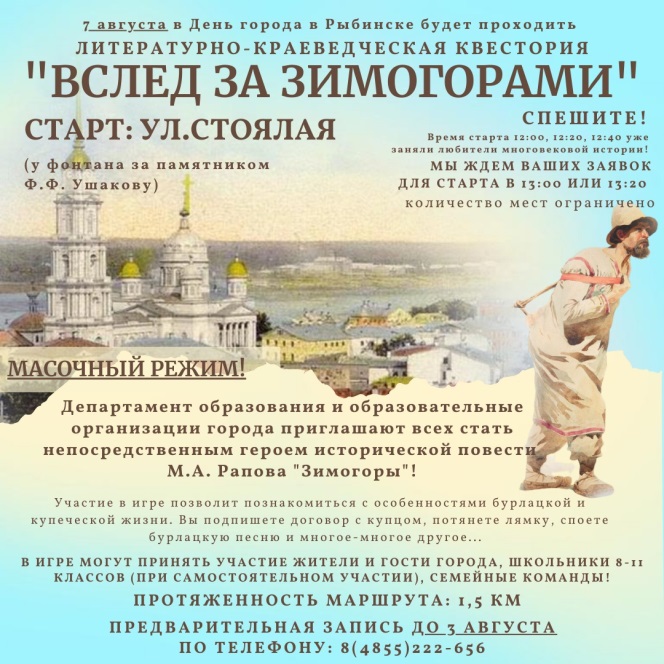 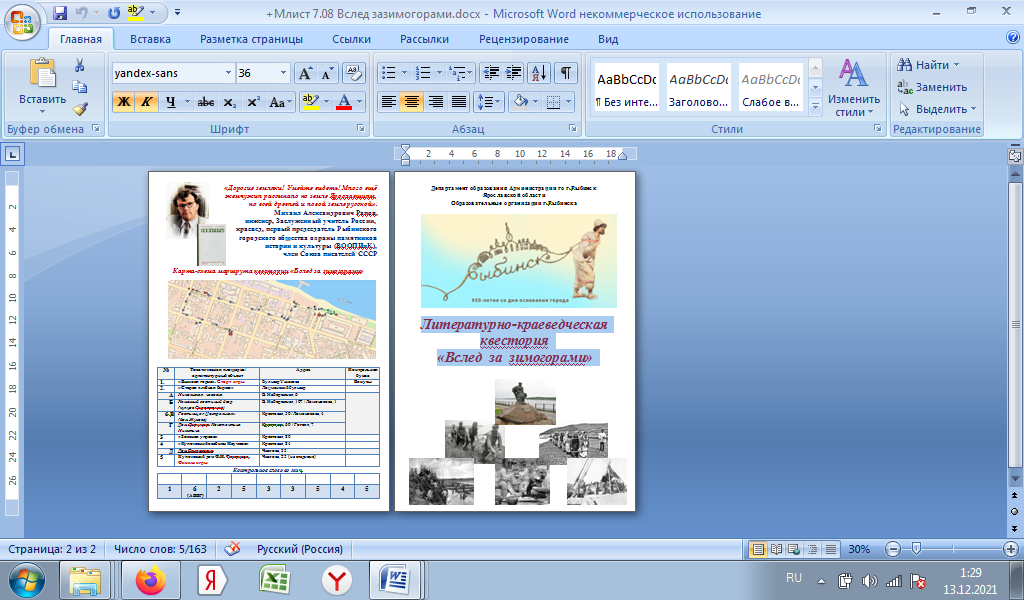 Как было отмечено в теоретической части, среди современных технологий особо востребованной стала квест-технология. Она  универсальна, её можно использовать практически во всех областях организации образовательного процесса. «Живой» квест на основе литературного краеведения актуализирует знания истории родного края, формирует личностное отношение к малой Родине.Сегодняшний выпускник школы должен овладеть нестандартными способами решения задач, самостоятельностью, активностью в работе, умением работать в команде, умением искать и применять информацию, и самое главное, умением представлять свои решения, отстаивать свою точку зрения. Именно эти компетенции представляют формат достижения качества образования XXI века. В рамках реализации муниципального инициативного  сетевого  проекта  «Рыбинск мой город родной» 7 августа 2022 года для учащихся и гостей города был проведена литературно-краеведческая квестория по сюжету книги М. Рапова «Зимогоры». Пресс-служба адмистрации города Рыбинска так анонсировала это образовательное событие: «7 августа, в День города рыбинцев и гостей приглашают стать непосредственными героями исторической повести Михаила Рапова «Зимогоры» и принять участие в литературно-краеведческой «Вслед за зимогорами». Организаторы мероприятия - департамент образования и образовательные организации города Рыбинска.	   Участников ждут испытания: веселые бурлацкие торги, подписание бурлацкого договора с купцом, исполнение бурлацкой песни; познавательные задачи на знание видов судов XVIII – XIX веков; интерактив в купеческом доме, знакомство с работой земской управы, реконструкция картины Ильи Репина «Бурлаки на Волге» и многое-многое другое.   Старт квестории от улицы Стоялой (сбор у фонтана). Протяженность маршрута 1500 метров. На всей дистанции от Волжской набережной до Центра туризма и экскурсий (ул. Чкалова, 25) команды сопровождают гид-историк и гид-литератор. Участников знакомят с интересными историческими фактами, событиями из жизни города в далеком прошлом.   В квестории могут принять участие все желающие жители и гости города. Действует предварительная запись по телефону 8(4855) 222-656. Успеть подать заявку нужно до 3 августа. Время старта 12:00, 12:20, 12:40 уже заняли любители истории. Свободное время в 13:00 и 13:20» (http://rybinsk.ru/den-goroda-rybinska/22115-rybintsev-i-gostej-goroda-priglashajut-na-kvestoriju-v-sled-za-zimogorami)В электронном приложении https://cloud.mail.ru/public/1xmb/HaxQrwnvY представлена технология подготовки и проведения квестории (литературно-краеведческой командной игры с участием обучающихся, родителей, жителей города), а также интерактивный образовательный контент.Приложение 4 Фрагмент исследовательской работы учащихся «Волжский текст Некрасова»Внеурочная деятельность, как было указано в теоретической части работы, немыслима без организации деятельности исследовательской. Ежегодно под моим руководством ребята изучают те или иные литературные темы, представляют результаты работы на конференциях различного уровня. В год празднования двухсотлетия со дня рождения Н.А. Некрасова ученицами СОШ № 28 имени А.А. Суркова было проведено исследование на тему «Волжский текст Н.А. Некрасова». Фрагмент работы представлен ниже. Введение«Вода – зеркало красоты, вечно созидающейся в нашей неистощимой, неисчерпаемой Вселенной. И слава той стране, которая нашла для своего лика могучую реку. Нет Египта без Нила, нет Индии без Ганга, есть в ряду величайших прекраснейших стран Россия, потому что у нее есть Волга», - пишет К. Бальмонт в 1927 году в очерке «Волга» (1, 251). И действительно, Волга давно стала символом русской истории и культуры, репрезентативным образом огромной страны.С древнейших времен на Руси образ великой реки актуализируется в топонимических мифах. В этих сказаниях Волга обретает человеческий облик. Она – сестра нетерпеливой Вазузы и лукавой Западной Двины. У красавицы Волги есть братья – бурный Днепр и глубоководное Ильмень-озеро. Волжская тема активно развита в фольклоре. Широко известны такие народные песни, как «Ах ты, Волга ли, Волга-матушка», «Волга, реченька глубока», «Вниз по матушке по Волге», «Волга, моя матушка» и др. Из поколения в поколение передавались волжские легенды, были, сказания, предания.В литературу же волжская тема пришла только в конце XVIII века. Первооткрывателями ее принято считать Н.М. Карамзина (стихотворение «Волга», 1793) и И.И. Дмитриева («К Волге», 1794). «Воспоенные» Волгой симбиряне, они слагают в ее честь гимны, тем самым пытаясь возвеличить «на слабой лире» «священнейшую в мире реку», «…в искренних стихах смиренну дань оставить» (2). Особое место занимает Волга и в творчестве Николая Алексеевича Некрасова. На этой реке поэт вырос, а позже она стала истинным героем его произведений, однако образ этот, что удивительно, остатется недостаточно изученным. Кроме того, в 2021 году весь литературный мир отмечает 200-летие со дня рождения поэта. Эти факты определили АКТУАЛЬНОСТЬ исследования. Таким образом, ЦЕЛЬЮ нашей работы является изучение образа Волги в произведениях Некрасова. Для достижения цели необходимо было решить следующие задачи:- вычленить ряд текстов, в которых встречается образ Волги- сформулировать те значения, которые актуализирует данный образ в произведениях- сделать вывод о роли интересующего образа в творчестве Некрасова.Объектом исследования, соответственно, стал образ Волги, а предметом – особенности функционирования этого образа в творчестве поэта-земляка.  Гипотеза нашего исследования формулируется следующим образом: многие тексты поэт написал, вдохновленный великой русской рекой, на которой прошло его детство и к которой он так часто возвращался в зрелые годы, а потому Волга становится истинным героем некрасовских творений.В результате исследования учащиеся пришли к выводу, что Волга становится у Некрасова истинным героем поэтических творений. Его Волга – река, с которой связаны воспоминания детства, она, как старый верный друг, всегда готова встретить поэта, подарить покой, вдохновение. Но в то же время это и река страданий, мук, человеческого унижения, которая сама в скором времени поплатится за свое безропотное подчинение человеку, безотказность. Более того, в контексте революционно-демократической лирики Некрасова река в полной мере заменяет концепт Родины, а значит, все выводы относительно будущего реки с полным правом можно перенести и на огромную страну. Приложение 5Визитка коллективного проекта «Память бережно храним», посвящённого жизни и творчеству А.А. Суркова В МОУ СОШ № 28 достаточно давно сложилась система проектной деятельности: учащиеся 5, 9, 10 классов защищают каждый год проекты индивидуальные, в 6, 7 и 8 классах каждый должен получить опыт работы в проекте групповом. В 2022 году коллектив 8 «А», в котором являюсь классным руководителем, защитил проект «Мы память бережно храним», посвященном жизни и творчеству А.А. Суркова. В приложении представлены защитное слово учащихся,  визитка проекта и шаблон наградных материалов. Защитное словоУ 1 Чтение стихотворения «Время что ли у нас такое…» А.А. Суркова У 2. - Скажите, пожалуйста, известен ли вам автор только что прозвучавших строк?У 3. Этот же вопрос мы адресовали нескольким учащимся начальной школы. Ответа они, увы, не знали. А ведь только что вы услышали фрагмент стихотворения Алексея Александровича Суркова – поэта, чье имя носит наша школа. У 1. Таким образом, актуальность нашего проекта очевидна: учащиеся нашей школы просто обязаны знать факты биографии и творчества Суркова.У 2.  Кроме того, мы считаем, что эту информацию они должны получить как можно раньше.У 3. Не секрет, что одним из ведущих видов деятельности младших школьников, является игра.У 1.  Все это определило цели и задачи нашего проекта.У 2.  Итак, Цель нашего проекта - разработать и провести занятие, посвященное жизни и творчеству СурковаУ 3. Поставленной цели мы добивались путем решения следующих задач: 1.Распределить роли в классном коллективе (биографы, графические дизайнеры, педагоги, ораторы)2.Собрать и обработать биографический и художественный материал3.Разработать сценарий мероприятия4.Привлечь социальных партнеров (родительский комитет5.Разработать макет наградных материаловВизитка проектаПриложение 6Результативность участия обучающихся в мероприятиях краеведческой направленностиДополнительная аналитическая информация: Идея гуманизации и гуманитаризации образования, ориентации ее на личность ребенка, на максимально возможное развитие его уникальных способностей требует от меня как учителя искать нестандартные формы и методы развития творческих способностей ученика. Формы максимальной включённости каждого ученика в преумножение своих возможностей: - сотрудничество с  ГОУ ДО   Ярославской области «Ярославский региональный инновационно-образовательный центр «Новая школа»  и активное участие в образовательных событиях (Малые олимпиады, конференции, онлайн-курсы)1; - обобщение и систематизация дополнительной информации по русскому языку и литературе (в т.ч. региональной направленности), включение в банк инновационных практик практические вопросы и задания ведущих специалистов Ярославской области, преподавателями ЯГПУ имени К.Д. Ушинского Кучиной Т.Г., Мельниковой Е.М., Разумова Р.В.); - использование интернет-ресурсов явно выраженного вектора развития творческих способностей ученика, многолетнее сотрудничество на порталах «Академия интеллектуального развития» - https://intel-academy.ru/; «Arzamas» - https://arzamas.academy/; «Образование на русском» (курирует Государственный университет русского языка им. А.С. Пушкина) - https://pushkininstitute.ru/  и многие другие; Методы развития творческих способностей ученика: Следуя идее  вариативности и свободы выбора каждым учеником рода занятий, предлагаю интересные методики, разработанные как ведущими педагогами страны, региона, адаптированные мною с учётом специфики интереса ребёнка:  -  онлайн-конструкторы (адаптированная мною методика Григорьева Д.В);  - ментальные карты (методика Бьюзена)  с использование интернет- ресурса «Онлайн Майндмэппинг»;  - бином фантазии (методика Джанни Родари);  - метод проекта (автор Джон Дьюи) и некоторые другие.   Считаю, что показателем творческой способности ребёнка является не столько высокий IQ, сколько глубокая эмоциональная удовлетворённость ребёнка своими результатами. Именно в этом вижу смысл  формирования творческой личности. Приложение 7. Карта контроля качества проведения внеурочного занятияПедагог: ФИОДата занятия:Возраст обучающихся, класс:Наименование курса внеурочной деятельности:Тема занятия:Форма занятия:Цель контроля, основание:Обработка и оценивание результатов:Эксперт во время анализа занятия складывает все баллы. Сумму баллов сравнивает с ключом : До 51 % - занятие педагог провел без должного учета требования ФГОС, низкие развивающие эффекты занятия.До 75 % - занятие в основном соответствует требованиям ФГОС, но необходимо расширить подходы к организации внеурочного занятия.До 90 -95% - занятие педагог провел на высоком профессиональном уровне, реализован системно-деятельностный подход, занятие в полной мере соответствует требованиям ФГОС.Справочник «Заместитель директора»- 2022.-№12. https://e.zamdirobr.ru/1000202?ysclid=lfyku8585m970137673ВВЕДЕНИЕ3ГЛАВА I. ТЕНДЕНЦИИ ИЗУЧЕНИЯ КРАЕВЕДЕНИЯВ ОБРАЗОВАТЕЛЬНОМ ПРОЦЕССЕ СОВРЕМЕННОЙ ШКОЛЫ41.1.Краеведение как вид внеурочной деятельности41.2.Региональная литература как ресурс духовно-нравственного 
и патриотического воспитания обучающихся51.3.Современные формы и виды литературно-краеведческой деятельности51.4.Значение литературного краеведения для формирования познавательных способностей школьников7ГЛАВА II. ПЕДАГОГИЧЕСКИЕ СРЕДСТВА ОРГАНИЗАЦИИ ВНЕУРОЧНОЙ ДЕЯТЕЛЬНОСТИ НА ОСНОВЕ ЛИТЕРАТУРНОГО КРАЕВЕДЕНИЯ    82.1. Проектирование современного внеурочного занятия82.2. Продуктивные педагогические технологии92.3.Проектная и исследовательская деятельность обучающихся 
на предметах филологического цикла102.4.Цифровые образовательные ресурсы  в контексте организации внеурочной деятельности по литературному краеведению112.5. Образовательная среда провинции12ЗАКЛЮЧЕНИЕ  13БИБЛИОГРАФИЯ 13ПРИЛОЖЕНИЯ 15Приложение 1. Технологическая карта внеурочного занятия «Сведет нас к Рыбинску любовь»: образ родного города в лирике Людмилы Михайловны Марасиновой15Приложение 2. Сценарий торжественной линейки, посвященной дню рождения поэта-фронтовика А.А. Суркова24Приложение 3. Аннотация литературно-краеведческой квестории «Вслед за зимогорами»26Приложение 4. Фрагмент исследовательской работы учащихся «Волжский текст Некрасова»27Приложение 5. Визитка коллективного проекта «Память бережно храним», посвящённого жизни и творчеству А.А. Суркова28Приложение 6. Результативность участия обучающихся в мероприятиях краеведческой направленности30Приложение 7. Карта контроля качества проведения внеурочного занятия 31Виды деятельностиТрадиционные практикиСоциокультурные практикиурокиурокимуниципальные открытые уроки, музейные уроки, театральные уроки, киноуроки, дни единого текста дневник школьникатематический дневник (дневник рыбинского школьника)учебно-исследовательская деятельность презентация проекта, выставкаоткрытые конференции школьников, фестивали, метапредметные проекты, интернет-проекты, информационные ролики в общественном транспортелитературные встречизнакомство с творчеством писателя и поэта, вечера поэзии, литературные салоны, праздники, тематические днивстречи с живыми писателями и поэтами, буктрейлеры, лонгриды, аудиогазеты, Интернет-клубы, тематические сайтыинтерактивные игрыинтеллектуальные соревнования, викторины, кроссвордывеб-квесты, акции, культурные марафоны, челленджиконкурсные мероприятия конкурсы чтецов, смотрысетевые игры, сетевые викторины, сетевые фестивали, межшкольные сетевые проектыобразовательные экскурсииэкскурсиивиртуальные и реальные образовательные экскурсии, экскурсии вслед за литературным героем, литературные экспедиции, презентация литературной карты, туристического брендаКомпонентыДеятельность учителяДеятельность ученикаУчебная задачаСоздает проблемную ситуациюУчаствует в выдвижении и постановке проблемыУчебная задачаСовместно выявляют проблемуСовместно выявляют проблемуУчебное действиеУправляет поисковой деятельностьюОсуществляет самостоятельный поискДействие самоконтроля 
и самооценкиОбсуждение результатовОбсуждение результатовЭтапВиды работы, формы, методы, приемы, виды и формы контроляСодержание педагогического взаимодействияСодержание педагогического взаимодействияФормируемые УУДЭтапВиды работы, формы, методы, приемы, виды и формы контроляДеятельность учителяДеятельность обучающихсяФормируемые УУДМотивирование учебной деятельность Беседа  Приветствует учащихся, настраивает на работу, мотивирует к деятельности. Делит класс на группы.- Кто может стать Почетным жителем Рыбинска?Приветствуют учителя, настраиваются на деятельность, под руководством учителя организуют группы.Формулируют ответы на вопросыЛичностные:готовность к участию в гуманитарной деятельности активное участие в жизни родного края Метапредметные:выявлять и характеризовать существенные признаки объектов Актуализация знанийБеседаВыявляет уровень знаний, определяет Пробелы в знаниях. Кого из знаменитых земляков – Почетных жителей города - вы можете назвать?Демонстрируют уровень знанийФормулируют ответ на поставленный вопросЛичностные:понимание роли различных социальных институтов в жизни человекаготовность к разнообразной совместной деятельностипроявление интереса к изучению истории родного краяценностное отношение к достижениям народа родного краяМетапредметные:выявлять и характеризовать существенные признаки объектов выявлять причинно-следственные связи при изучении литературных явлений и процессов; делать выводы с использованием дедуктивных и индуктивных умозаключений;Целеполагание, постановка проблемыПросмотр фрагмента фильмаАктивизирует познавательную активность учащихся, создает проблемную ситуацию. Информирует о том, что Людмила Марасинова также является Почетным жителем города Рыбинска.  Какое значение имел Рыбинск для поэтессы?Смотрят фрагмент фильма о жизни Людмилы Марасиновой, записывают проблемный вопрос в рабоче листе.Личностные:установка на активное решение практических задач Метапредметные:•	использовать вопросы как исследовательский инструмент познания в литературном образовании•	ориентироваться в различных подходах принятия решенияПредметные:•	выявлять связь между важнейшими фактами биографии писателя и истории родного края, авторского мировоззрения, проблематики произведенияПоиск путей решения проблемыРабота в группахПредлагает в группах познакомиться с основными фактами биографии, соотнести предложенныйфоторяд с тем или иным этапом биографии поэтессы, сделать соответствующую подпись. Организует частичный  анализ предложенных стихотворений Марасиновой в соответствии с заранее подготовленными вопросами Приложения 1.1., 1.2, 1.3Знакомятся с основными фактами биографии поэтессы, соотносят фоторяд с тем или иным этапом биографии поэтессы, делают соответствующие подписи.Анализируют предложенное стихотворение в заданном направлении.Личностные: восприимчивость к поэзии как виду искусстваосознание важности литературы как средства коммуникации и самовыраженияМетапредметные:использовать вопросы как исследовательский инструмент познания в литературном образованиивыявлять причинно-следственные связи при изучении литературных явлений и процессов; делать выводы с использованием дедуктивных и индуктивных умозаключений; самостоятельно выбирать способ решения учебной задачи при работе с разными типами текстовприменять различные методы, инструменты и запросы при поиске и отборе литературной и другой информации или данных из источников с учетом предложенной учебной задачи и заданных критериеввыбирать, анализировать, систематизировать и интерпретировать литературную и другую информацию различных видов и форм представленияиспользовать преимущества групповой работы, принимать цель совместной деятельности, распределять роли, договариваться, планировать совместную деятельностьориентироваться в различных подходах принятия решениясамостоятельно составлять алгоритм решения учебной задачи и корректировать его с учетом получения новых  знаний об изучаемом литературном объектеПредметные:•	определять тему и главную мысль•	владеть теоретико-литературными понятиями •	выявлять связь между важнейшими фактами биографии писателя и истории родного края, авторского мировоззрения, проблематики произведения•	совершенствование умения читать выразительно•	развитие умения участвовать в диалоге о прочитанном произведении, давать аргументированную оценку прочитанному•	совершенствовать умение создавать устное высказывание, применять различные виды цитированияРешение проблемыИндвидуальные доклады, выразительное чтение, беседаОрганизует деятельность по представлению результатов работы группыПредставляют итоги работы группыЛичностные: восприимчивость к поэзии как виду искусстваосознание важности литературы как средства коммуникации и самовыраженияМетапредметные:самостоятельно формулировать обобщения и выводы по результатам исследованияэффективно запоминать и систематизировать информациювоспринимать и формулировать суждения, выражать эмоции в соответствии с условиями и целями общения, выражать свою точку зрения в устных текстах, проявлять уважительное отношение к собеседнику, публично представлять результаты исследованияПредметные:определять тему и главную мысль•	владеть теоретико-литературными понятиями •	выявлять связь между важнейшими фактами биографии писателя и истории родного края, авторского мировоззрения, проблематики произведения•	совершенствование умения читать выразительно•	развитие умения участвовать в диалоге о прочитанном произведении, давать аргументированную оценку прочитанному•	совершенствовать умение создавать устное высказывание, применять различные виды цитированияСамостоятельная работа с использованием полученных знанийРабота в группахПредлагает создать  ассоциативную  карту «Рыбинск для Л.М. Марасиновой – это…»Создают ассоциативную картуЛичностные: готовность к участию в гуманитарной деятельности активное участие в жизни родного края Метапредметные:•	выявлять и характеризовать существенные признаки объектов •	выявлять причинно-следственные связи при изучении литературных явлений и процессов; делать выводы с использованием дедуктивных и индуктивных умозаключений;•	самостоятельно формулировать обобщения и выводы по результатам исследования•	иллюстрировать решаемые учебные задачи  несложными схемами, диаграммами, иной графикой и их комбинациямиПредметные:совершенствовать умение создавать устное высказывание, применять различные виды цитированияСистематизация знанийИндивидуальные доклады, беседаОрганизует защиту ассоциативных карт учащихсяЗащищают ассоциативные картыЛичностные:осознание важности литературы как средства коммуникации и самовыражения готовность к участию в гуманитарной деятельности активное участие в жизни родного края Метапредметные:самостоятельно формулировать обобщения и выводы по результатам исследованияиллюстрировать решаемые учебные задачи  несложными схемами, диаграммами, иной графикой и их комбинациямиосознанно относиться к другому человеку, его мнению; принимать себя и других, не осуждаяПредметные:•	владеть теоретико-литературными понятиями •	выявлять связь между важнейшими фактами биографии писателя и истории родного края, авторского мировоззрения, проблематики произведенияРефлексия учебной деятельностиИндивидуальная работаОрганизует рефлексию учащихсяЗаполняют лист рефлексииЛичностные:проявление интереса к изучению истории родного краяценностное отношение к достижениям народа родного краяМетапредметные:владеть способами самоконтроля, самомотивации и рефлексииБольше всего меня удивило __________________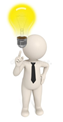 ___________________________________________Я обязательно постараюсь запомнить _____________________________________________________ __________________________________________Мне пришлось задуматься о ______________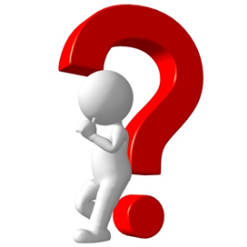 _______________________________________Мне осталось непонятным ____________________________________________________________________________________________________Аспект анализаПримерные вопросы для анализаЦели деятельности и планированиедеятельностиКак преподнесена тема занятия? Кто формулирует цели деятельности на занятии? Какое участие обучающиеся приняли в постановке целей занятия? Кто составляет план работы? Как осуществлялось планирование деятельности(индивидуально, в группе, всем классом)?Содержание деятельностиЗависит ли содержание деятельности от результатов деятельности на предыдущем занятии и интересов детей?Есть ли возможность придумать и реализовать творческие идеи?  Есть ли свобода в выборе заданий, методов выполнения заданий?Были ли предложены задания творческого характера? Содействует ли содержание деятельности решению задач воспитания и социализации школьников?Деятельность обучающихся на занятииКак обучающиеся определяют результаты своей деятельности?Какую работу школьники выполняют самостоятельно?Умеют ли самостоятельно работать, выполняя поставленные задачи?Высказывают ли обучающиеся свое мнение? По какому поводу?Могут ли обучающиеся отстаивать свою позицию аргументированно?Работают ли с различными источниками информации?Как «добывали» недостающую информацию?Какие ресурсы образовательной среды школы и других организаций использовались школьниками?Деятельность педагога на занятииКак педагог реализует индивидуальный подход? В каких формах была организована деятельность обучающихся?Какие методы обучения использует педагог? Как педагог стимулировал деятельность детей?Как обучающиеся вовлекались в совместную работу на занятии?Была ли опора при отборе содержания деятельности на опыт детей? Приходилось ли менять «сценарий» занятия в процессе его проведения?Использовались ли педагогом современные технологии, методы и приемы?(Какие технологии, методики используются для реализации педагогических задач?)Каким образом (формы, методы, приемы) педагог активизировал деятельность обучающихся?Какие приемы обратной связи используются педагогом в ходе занятия?Как стимулируются сотрудничество обучающихся? Сохраняется ли позитивный настрой обучающихся и педагога на протяжении всего занятия? Как разрешались сложные и конфликтные ситуации?Результаты деятельностиДобились ли запланированных результатов? Если «да», то каким образом? Если «нет», то почему?Каким образом оценивалось достижение заявленных целей? Удовлетворены ли обучающиеся организацией и содержанием деятельности на занятии? Считают ли дети занятие полезным?Оценка, контрольКак (в какой форме и с помощью каких приемов) осуществляется контроль за деятельностью?В какой форме были проверены промежуточные и итоговые результаты?Кто и как оценивает деятельность обучающихся?Осуществлялась ли самооценка и самоконтроль на занятии?Время, что ли, у нас такое,
Мне по метрике сорок лет,
А охоты к теплу, к покою
Хоть убей, и в помине нет.

Если буря шумит на свете,-
Как в тепле усидеть могу?
Подхватил меня резкий ветер
Закружил, забросил в тайгу.
Чем тропинка труднее, уже Тем задорней идёшь вперед.
И тебя на ветру, на стуже
Никакая хворь не берет.Будто броня на мне литая.
Будто возрасту власти нет.
Этак сто лет проживёшь, считая,
Что тебе восемнадцать лет. По армейской старой привычке
Трехлинейка опять в руке.
И тащуся к чертям на кулички
На попутном грузовике.
Пусть от стужи в суставах скрежет.
Пусть от голода зуд тупой.
Если пуля в пути не срежет,
Значит - жив, значит - песню пой.

Только будет крепче и метче
Слово, добытое из огня.
Фронтовой бродята - газетчик -
Я в любом блиндаже родняБьется в тесной печурке огонь,
На поленьях смола, как слеза,
И поет мне в землянке гармонь
Про улыбку твою и глаза.

Про тебя мне шептали кусты
В белоснежных полях под Москвой.
Я хочу, чтобы слышала ты,
Как тоскует мой голос живой.Ты сейчас далеко-далеко.
Между нами снега и снега.
До тебя мне дойти нелегко,
А до смерти - четыре шага.Пой, гармоника, вьюге назло,
Заплутавшее счастье зови.
Мне в холодной землянке тепло
От моей негасимой любви.Не торопись, не спеши, подождем.
Забудем на миг неотложное дело.
Смотри: ожила трава под дождем
И старое дерево помолодело.

Шуршит под ногами влажный песок.
Чиста синева над взорванной тучей.
Горбатая радуга наискосок
Перепоясала дождик летучий.Сдвигаются огненные столбы,
Горят облака... В такие мгновенья
Из прели лесной прорастают грибы
И песенный дар обретают растенья.
И камни и травы поют под дождем,
Блестят серебром озерные воды.
Не торопись, не беги, подождем,
Послушаем ласковый голос природы.Образовательное учреждение,классОбразовательное учреждение,классМОУ СОШ № 28 имени А.А. Суркова г. Рыбинска Ярославской области8 «А»МОУ СОШ № 28 имени А.А. Суркова г. Рыбинска Ярославской области8 «А»МОУ СОШ № 28 имени А.А. Суркова г. Рыбинска Ярославской области8 «А»МОУ СОШ № 28 имени А.А. Суркова г. Рыбинска Ярославской области8 «А»Классный руководительКлассный руководительЗеленкова Екатерина ВладимировнаЗеленкова Екатерина ВладимировнаЗеленкова Екатерина ВладимировнаЗеленкова Екатерина ВладимировнаТема проекта, творческое названиеЖизнь и творчество А.А. Суркова, «Мы память бережно храним»Жизнь и творчество А.А. Суркова, «Мы память бережно храним»Жизнь и творчество А.А. Суркова, «Мы память бережно храним»Жизнь и творчество А.А. Суркова, «Мы память бережно храним»Жизнь и творчество А.А. Суркова, «Мы память бережно храним»Типология проекта 
по доминирующей деятельностиОбразовательный проектОбразовательный проектОбразовательный проектОбразовательный проектОбразовательный проектУчастники проектаКлассный коллектив 8 «А», воспитанники весенней смены лагеря «Романтики»Классный коллектив 8 «А», воспитанники весенней смены лагеря «Романтики»Классный коллектив 8 «А», воспитанники весенней смены лагеря «Романтики»Классный коллектив 8 «А», воспитанники весенней смены лагеря «Романтики»Классный коллектив 8 «А», воспитанники весенней смены лагеря «Романтики»Типология проекта по количеству участниковГрупповойГрупповойГрупповойПродолжительность проектаГодовой Актуальность Наша школа носит имя поэта А.А. Суркова, однако, как показал опрос, проведенный нами на первом этапе работы над проектом, учащиеся владеют очень малым объемом информации о поэте-земляке, а значит, проект, разработанный нами, безусловно, актуаленНаша школа носит имя поэта А.А. Суркова, однако, как показал опрос, проведенный нами на первом этапе работы над проектом, учащиеся владеют очень малым объемом информации о поэте-земляке, а значит, проект, разработанный нами, безусловно, актуаленНаша школа носит имя поэта А.А. Суркова, однако, как показал опрос, проведенный нами на первом этапе работы над проектом, учащиеся владеют очень малым объемом информации о поэте-земляке, а значит, проект, разработанный нами, безусловно, актуаленНаша школа носит имя поэта А.А. Суркова, однако, как показал опрос, проведенный нами на первом этапе работы над проектом, учащиеся владеют очень малым объемом информации о поэте-земляке, а значит, проект, разработанный нами, безусловно, актуаленНаша школа носит имя поэта А.А. Суркова, однако, как показал опрос, проведенный нами на первом этапе работы над проектом, учащиеся владеют очень малым объемом информации о поэте-земляке, а значит, проект, разработанный нами, безусловно, актуаленЦель проектаРазработать и провести мероприятие, посвященное жизни и творчеству СурковаРазработать и провести мероприятие, посвященное жизни и творчеству СурковаРазработать и провести мероприятие, посвященное жизни и творчеству СурковаРазработать и провести мероприятие, посвященное жизни и творчеству СурковаРазработать и провести мероприятие, посвященное жизни и творчеству СурковаЗадачи1.Распределить роли в классном коллективе (биографы, графические дизйнеры, педагоги, ораторы)2.Собрать и обработать биографический и художественный материал3.Разработать сценарий мероприятия4.Привлечь социальных партнеров (родительский комитет5.Разработать макет наградных материалов1.Распределить роли в классном коллективе (биографы, графические дизйнеры, педагоги, ораторы)2.Собрать и обработать биографический и художественный материал3.Разработать сценарий мероприятия4.Привлечь социальных партнеров (родительский комитет5.Разработать макет наградных материалов1.Распределить роли в классном коллективе (биографы, графические дизйнеры, педагоги, ораторы)2.Собрать и обработать биографический и художественный материал3.Разработать сценарий мероприятия4.Привлечь социальных партнеров (родительский комитет5.Разработать макет наградных материалов1.Распределить роли в классном коллективе (биографы, графические дизйнеры, педагоги, ораторы)2.Собрать и обработать биографический и художественный материал3.Разработать сценарий мероприятия4.Привлечь социальных партнеров (родительский комитет5.Разработать макет наградных материалов1.Распределить роли в классном коллективе (биографы, графические дизйнеры, педагоги, ораторы)2.Собрать и обработать биографический и художественный материал3.Разработать сценарий мероприятия4.Привлечь социальных партнеров (родительский комитет5.Разработать макет наградных материаловОписание основных этапов реализации проекта1. Подготовительный (поисковый) этап1. Подготовительный (поисковый) этапНа первом этапе нами были распределены роли и обозначены временные рамки реализации проектаНа первом этапе нами были распределены роли и обозначены временные рамки реализации проектаНа первом этапе нами были распределены роли и обозначены временные рамки реализации проектаОписание основных этапов реализации проекта2. Аналитический этап2. Аналитический этапНа втором этапе был отобран нужный материал, создана викторина и отобран вариант рефлексии, разработан макет наградных материаловНа втором этапе был отобран нужный материал, создана викторина и отобран вариант рефлексии, разработан макет наградных материаловНа втором этапе был отобран нужный материал, создана викторина и отобран вариант рефлексии, разработан макет наградных материаловОписание основных этапов реализации проекта3. Практический этап3. Практический этапНа последнем этапе проект был реализован в последний день работы весенней смены школьного лагеря «Романтики» в двух возрастных группахНа последнем этапе проект был реализован в последний день работы весенней смены школьного лагеря «Романтики» в двух возрастных группахНа последнем этапе проект был реализован в последний день работы весенней смены школьного лагеря «Романтики» в двух возрастных группахПрактическая значимость проектаПрактическая значимость нашего проекта заключается в том, что продукт, ставший результатом работы, абсолютно готов к использованию другими классными коллективами. Подобное мероприятие может быть проведено в любом классе как учащимися 8 «А», так и самими учащимися заинтересованного класса.Практическая значимость нашего проекта заключается в том, что продукт, ставший результатом работы, абсолютно готов к использованию другими классными коллективами. Подобное мероприятие может быть проведено в любом классе как учащимися 8 «А», так и самими учащимися заинтересованного класса.Практическая значимость нашего проекта заключается в том, что продукт, ставший результатом работы, абсолютно готов к использованию другими классными коллективами. Подобное мероприятие может быть проведено в любом классе как учащимися 8 «А», так и самими учащимися заинтересованного класса.Практическая значимость нашего проекта заключается в том, что продукт, ставший результатом работы, абсолютно готов к использованию другими классными коллективами. Подобное мероприятие может быть проведено в любом классе как учащимися 8 «А», так и самими учащимися заинтересованного класса.Практическая значимость нашего проекта заключается в том, что продукт, ставший результатом работы, абсолютно готов к использованию другими классными коллективами. Подобное мероприятие может быть проведено в любом классе как учащимися 8 «А», так и самими учащимися заинтересованного класса.Итоговый продуктСценарий мероприятия, посвященного жизни и творчеству А.А. Суркова, комплект материалов, включающий в себя презентацию, листы рефлексии, листы с вопросами викторины, шаблон наградных материаловСценарий мероприятия, посвященного жизни и творчеству А.А. Суркова, комплект материалов, включающий в себя презентацию, листы рефлексии, листы с вопросами викторины, шаблон наградных материаловСценарий мероприятия, посвященного жизни и творчеству А.А. Суркова, комплект материалов, включающий в себя презентацию, листы рефлексии, листы с вопросами викторины, шаблон наградных материаловСценарий мероприятия, посвященного жизни и творчеству А.А. Суркова, комплект материалов, включающий в себя презентацию, листы рефлексии, листы с вопросами викторины, шаблон наградных материаловСценарий мероприятия, посвященного жизни и творчеству А.А. Суркова, комплект материалов, включающий в себя презентацию, листы рефлексии, листы с вопросами викторины, шаблон наградных материаловНаименование мероприятияУровеньРезультативность III Всероссийский творческий  конкурс «Экомир» (Номинация «Литературоведение»)Всероссийский2 призера (2017-2018 уч.год)XV Филологические чтения имени Н.Н. ПайковаРегиональный1 призер (2017-2018 уч.год)Конференция «Открытие юных»Региональный 1 призер (2018-2019 уч.год)Литературный конкурс «Вдохновение»Региональный 1 призер (2017-2018 уч.год)2 призера (2019-2020 уч.год) 1 призер (2020-2021 уч.год)Муниципальный конкурс чтецов «Поэт в боевом строю»Муниципальный 1 победитель (2018-2019 уч.год)1 призер (2021-2022 уч.год)1 призер (2022-2023 уч.год)Литературный конкурс «Проба пера»Муниципальный1 призер, 1 победитель (2018-2019 уч.год)Всероссийский конкурс чтецов «Живая классика»Муниципальный 1 призер (2018-2019 уч.год)Всероссийский конкурс сочинений Муниципальный 1 победитель, 1 призер (2019-2020 уч.год)1 призер (2020-2021 уч.год)1 победитель (2021-2022 уч.год)1 призер (2022-2023 уч.год)Всероссийский конкурс сочинений «Без срока давности»Региональный1 призер (2019-2020 уч.год)Всероссийский конкурс сочинений «Без срока давности»Муниципальный 1 победитель (2018-2019 уч.год)Всероссийский конкурс сочинений о родной культуре на родном языкеМуниципальный 1 победитель (2022-2023 уч.год)Всероссийский конкурс сочинений о родной культуре на родном языкеРегиональный1 победитель (2022-2023 уч.год)№КритерииБаллы1ЦЕЛЕПОЛАГАНИЕ1.1Цель урока формулирует совместно с учениками (использует проблемный метод, смысловую догадку, метод ассоциаций, иное) ФГОС-20211.2Цель урока возможно продиагностировать и достичь 1.3Цель урока формулирует четко и доступно для понимания учеников ФГОС-20211.4Цель занятия формулирует в соответствии с планируемыми результатами освоения курса или темы1.5Поставленные задачи соответствуют достижению цели, являются необходимыми и достаточными ФГОС-2021Максимальный балл – 15.  Итого баллов по разделу2ФОРМИРОВАНИЕ МОТИВАЦИИ2.1Создает эмоциональный настрой для работы2.2Мотивацию выделил в отдельный этап занятия, который предваряет занятие2.3Проводит мотивацию на каждом этапе занятия2.4Применяет различные способы формирования мотивации (от мотивации через подготовку к олимпиаде или конкурсу до практической значимости темы с приведением примеров)2.5Предлагает материал, который актуализирует жизненный опыт учеников2.6Ученики мотивированы, проявляют инициативу Максимальный балл – 18.  Итого баллов по разделу3ФОРМА ОРГАНИЗАЦИИ ЗАНЯТИЯ3.1Форма проведения занятия отличается от урочной 3.2Организует активное и самостоятельное участие школьников в практической деятельности 3.3Включает элементы проектной и учебно-исследовательской деятельностиМаксимальный балл – 9.  Итого баллов по разделу4ОРГАНИЗАЦИЯ ДЕЯТЕЛЬНОСТИ УЧЕНИКОВ4.1Связывает занятие с урочной деятельностью ФГОС-20214.2Включает задания на формирование, развитие или совершенствование универсальных учебных действий  ФГОС-20214.3Сочетает индивидуальную, парную, групповую и коллективную работу ФГОС-20214.4Включает элементы дискуссии, командной работы, совместного принятия решения  ФГОС-20214.5Вовлекает учеников в коммуникацию и кооперацию ФГОС-20214.6Организует деятельность по самостоятельному получению знаний учениками  ФГОС-20214.7Организует проектную или учебно-исследовательскую деятельность школьников  ФГОС-20214.8Задания предусматривают учет индивидуальных особенностей и интересов учеников, дифференциацию и индивидуализацию обучения, в том числе возможность выбора темпа, уровня сложности, способов деятельности ФГОС-20214.9Использует задания на формирование функциональной грамотности ФГОС-20214.10Виды деятельности, которые включил в занятие, являются необходимыми и достаточными, чтобы достичь цели занятия4.11Подбирает виды деятельности с учетом возрастных и индивидуальных психологических особенностей школьниковМаксимальный балл – 33.  Итого баллов по разделу5ИНФОРМАЦИОННОЕ И МЕТОДИЧЕСКОЕ ОБЕСПЕЧЕНИЕ5.1Предусмотрел использование интерактивных технологий5.2Наглядность, которую использует, функциональна (использует для решения определенной учебной задачи). Средства обучения использует целесообразно, учитывает специфику программы и возраст школьников5.3Предусмотрел использование материалов разных форматов (тексты, таблицы, схемы, графики, видео, аудио) ФГОС-20215.4Предусмотрел использование электронных или цифровых образовательных ресурсов ФГОС-20215.5Соблюдает санитарно-гигиенические требования к образовательной деятельности (освещению, температурному и воздушному режиму, технике безопасности, при необходимости провел инструктаж по технике безопасности при работе с компьютерной техникой)Максимальный балл –15.  Итого баллов по разделу6РЕАЛИЗАЦИЯ ВОСПИТАТЕЛЬНОГО ПОТЕНЦИАЛА ЗАНЯТИЯ6.1Вовлекает школьников в интересную и полезную для них деятельность, которая позволяет им самореализоваться, приобрести социально значимые знания, развить важные для своего личностного развития социально значимые отношения, получить опыт участия в социально значимых делах6.2Формирует традиции, которые задают ученикам социально значимые формы поведения6.3Поддерживает учеников с ярко выраженной лидерской позицией и установкой на сохранение и поддержание накопленных социально значимых традиций6.4Включает элементы самоуправления6.5Включает информацию о государственной и муниципальной символике, традицияхМаксимальный балл –15.  Итого баллов по разделу7ОЦЕНКА И РЕФЛЕКСИЯ7.1Обсуждает с учениками критерии оценки деятельности7.2Организует рефлексию с учетом возрастных особенностей школьников (оценка новизны, сложности, полезности выполненных заданий, уровня достижения цели занятия, степени выполнения поставленных задач, полученного результата и деятельности, взаимодействия, иное) 7.3Организует взаимооценку и самооценкуМаксимальный балл –9.  Итого баллов по разделуВсего баллов (максимум – 114 )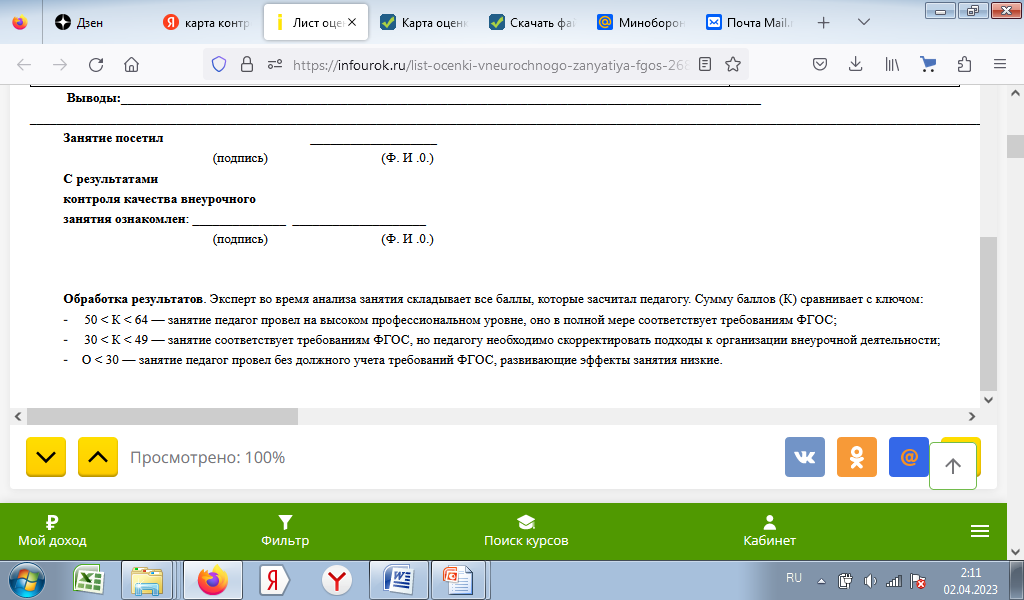 